Covid-19 and IslandsJura, ScotlandWhat actions are being taken to protect the island community from Covid 19? In particular, how are travel restrictions being put in place and enforced? What actions will be taken should people on the island have Covid 19?What actions are being taken to ensure that essential goods and services are provided to the island community?What actions are being taken to ensure that people working on the islands, not only in the tourism sector, are sustained financially in the short term and in the long term?What actions are being taken to ensure the mental well-being of people on the islands?If you consider it appropriate, feel free to share any data about people who have Covid 19 on your island and of people who, sadly, have passed away because of Covid 19.If applicable, how are the lockdown measures being relaxed?Is there anything else you want to share?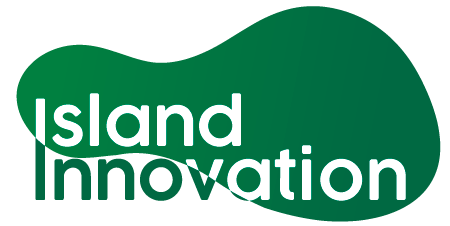 This information has been collated by the Strathclyde Centre for Environmental Law and Governance in collaboration with Island Innovation and can be found at https://www.strath.ac.uk/research/strathclydecentreenvironmentallawgovernance/ourwork/research/labsincubators/eilean/islandsandcovid-19/. RespondentDateResponseKirsten Gowkirstengow@yahoo.com27 March 2020The community lobbied for resident-only / essential services travel to the islands.  The Community Council has issued a statement which is displayed online and at all entry points to the island saying we are observing govt guidance and asking folk not to travel.  The hotel cancelled all bookings before govt guidelines required them to and BnB s holiday home owners were requested to do the same.  Most complied.Sarah Compton-BishopScottish Islands Passport (HITRANS)sarah.cb@hitrans.org.uk 6 May 2020Moorings and pontoons closed to landings.  Ferry company only allowing residents to travel (although there are questions around how well this is being enforced) They are meant to check for a utility bill to prove island residency, but of course if you have a second home, you may also posses this.  Residents being discouraged from going to the neighbouring island.RespondentDateResponse Kirsten Gowkirstengow@yahoo.com27 March 2020Quarantine in individual houses.  But, I am not sure how we would cope if we had a serious case over here.  Even before this we were having ongoing issues with ambulances coming to Jura out of hours and the rumour (which I tend to believe) is that the air ambulance will not evacuate covid patients due to the risk of impacting on their own capacity for wider emergencies if they contract it.Sarah Compton-BishopScottish Islands Passport (HITRANS)sarah.cb@hitrans.org.uk 6 May 2020We have very fragile health care infrastructure and transport options for critically ill.  Armed forces are being drafted in across the health board area.  Respondent DateResponseKirsten Gowkirstengow@yahoo.com27 March 2020The local development trust who own the community shop have been resilience planning to try and maintain food supplies including looking at alternative suppliers and carriers.  It is likely to change as time goes on.  The local shop is not really designed to deliver all the groceries everyone needs for their families every week and folk tend to head over to Islay to shop or order online.  People are starting to avoid going to Islay - partly because of the risk, but also partly because there is no guarantee what will be available to them once they get there.  Shop staff and the board are working hard but it is a challenge.Essential goods are still coming in via post and freight (HI airports are running a skeleton service to help facilitate this)Sarah Compton-BishopScottish Islands Passport (HITRANS)sarah.cb@hitrans.org.uk 6 May 2020Resident volunteers have done all the work here.  Changes to ferry timetables have prevented (rather than helped)  usual suppliers from continuing.  This is currently our biggest challenge.  Has been raised nationally with transport providers who seem to be taking no actionRespondent DateResponseKirsten Gowkirstengow@yahoo.com27 March 2020There is government support and the local development trust are actively seeking ways to support local businesses, but this is an unknown and fast paced situation.  In terms of tourism, the community is advocating for people to postpone holidays rather than cancel to help limit impact where possible.Sarah Compton-BishopScottish Islands Passport (HITRANS)sarah.cb@hitrans.org.uk 6 May 2020Local volunteers looking for an applying for any third sector funding they can findRespondent DateResponseKirsten Gowkirstengow@yahoo.com27 March 2020Local people are trying to pull together.  I have set up an island art challenge (with the view to getting together to have an exhibition when this is all over) and a virtual pub quiz.  People are keeping in touch on the FB page where folk are actively sharing information and applauding the efforts they see folk in the community making.  People are checking in with neighbours.  In many ways we are lucky - we have space and reasonable weather just now I generally see a couple of people on my daily walk and have a chat at a safe distance.  Sarah Compton-BishopScottish Islands Passport (HITRANS)sarah.cb@hitrans.org.uk 6 May 2020Community looking out for each other.  Respondent DateResponseRespondent DateResponseRespondent DateResponse